Use Your Knowledge Activity - Radiometric Dating - Chapter 17: Life on EarthTask:You are a paleontologist excavating fossils found in layers of sedimentary rock. Between some of the layers are layers of igneous rock, each formed when a nearby volcano erupted and covered the landscape with a thick layer of lava. You find a fossil of a fish and want to determine how old it is. You use radiometric dating to determine the ages of different rock samples (mya = million years ago).Team up with another student to critically evaluate the radiometric dating data.Answer the following questions based on your evaluation of the data and knowledge of radiometric dating.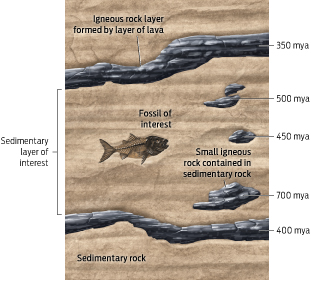 Instructor notes: Each student should get a copy of the worksheet. Students should form groups of two to work together to solve the questions. Total time budget = 6–10 min 1 min introduction to activity5 min group work2–4 min optional follow-up class discussion of answersRUBRIC: 5 points total (1 point for Questions 1–3; 2 points for Question 4―1 for each reason)KEY: Use your knowledge of geologic layers, relative dating, and radiometric dating to determine the age of this hypothetical fossil.